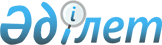 О внесении изменений в решение Ескельдинского районного маслихата от 21 декабря 2011 года N 62-365 "О районном бюджете Ескельдинского района на 2012-2014 годы"
					
			Утративший силу
			
			
		
					Решение маслихата Ескельдинского района Алматинской области от 17 апреля 2012 года N 5-26. Зарегистрировано Управлением юстиции Ескельдинского района Департамента юстиции Алматинской области 20 апреля 2012 года N 2-9-136. Утратило силу решением маслихата Коксуского района Алматинской области от 05 июня 2013 года N 19-112      Сноска. Утратило силу решением маслихата Коксуского района Алматинской области от 05.06.2013 N 19-112      Примечание РЦПИ:

      В тексте сохранена авторская орфография и пунктуация.       

В соответствии с пунктом 5 статьи 104, подпунктом 4) пунктом 2 статьи 106, пунктом 5 статьи 109 Бюджетного кодекса Республики Казахстан от 04 декабря 2008 года и подпунктом 1) пункта 1 статьи 6 Закона Республики Казахстан "О местном государственном управлении и самоуправлении в Республике Казахстан" от 23 января 2001 года, Ескельдинский районный маслихат РЕШИЛ:



      1. Внести в решение Ескельдинского районного маслихата от 21 декабря 2011 года N 62-365 "О районном бюджете Ескельдинского района на 2012-2014 годы" (зарегистрированного в Реестре государственном регистрации нормативных правовых актов 27 декабря 2011 года за N 2-9-131, опубликовано в газете "Заря Семиречья" от 10 февраля 2011 года N 7), в решение Ескельдинского районного маслихата от 17 февраля 2012 года N 2-8 "О внесении изменений в решение Ескельдинского районного маслихата от 21 декабря 2011 года N 62-365 "О районном бюджете Ескельдинского района на 2012-2014 годы" (зарегистрировано в Реестре государственной регистрации нормативных правовых актов 22 февраля 2012 года за N 2-9-132, опубликовано в газете "Заря Семиречья" от 13 апреля 2012 года N 15) следующие изменения:



      в пункте 1 по строкам:



      1) "Доходы" цифру "3809764" заменить на цифру "4132201", в том числе:

      "поступления трансфертов" цифру "3659444" заменить на цифру "3981881";

      "целевые текущие трансферты" цифру "675950" заменить на цифру "776728";

      "целевые трансферты на развитие" цифру "503695" заменить на цифру "725354".



      2) "Затраты" цифру "3739383" заменить на цифру "4103068".



      3) "Чистое бюджетное кредитование" цифру "47681" заменить на цифру "54962", в том числе:

      "бюджетный кредит" цифру "50967" заменить на цифру "58248".



      5) "Дефицит (профицит)" цифру "-87300" заменить на цифру "-135829".



      6) "Финансирование дефицита (использование профицита) бюджета" цифру "87300" заменить на цифру "135829", в том числе:

      "используемые остатки бюджетных средств" цифру "39619" заменить на цифру "80867".



      2. Приложение 1 к указанному решению изложить в новой редакции согласно приложению 1 к настоящему решению.



      3. Настоящее решение вводится в действие с 1 января 2012 года.      Председатель очередной ІІ сессии

      V созыва Ескельдинского

      районного маслихата                        Досанов К.С.      Секретарь Ескельдинского

      районного маслихата                        Тастанбаев К.Т.      СОГЛАСОВАНО:      Начальник отдела

      экономики и бюджетного

      планирования                               Алимбаев Серик Муратович

      17 апреля 2012 года

Приложение 1

к решению маслихата Ескельдинского

района N от 2012 года "о внесении

изменений и дополнений в решение

Ескельдинского районного маслихата

от 21 декабря 2011 года N 62-365

"О районном бюджете Ескельдинского

района на 2012-2014 годы"Приложение 1

к решению N 62-365 от 21 декабря

2011 года "О районном бюджете

Ескельдинского района на

2012-2014 годы" 

Районный бюджет Ескельдинского района на 2012 год
					© 2012. РГП на ПХВ «Институт законодательства и правовой информации Республики Казахстан» Министерства юстиции Республики Казахстан
				КатегорияКатегорияКатегорияКатегорияСумма

(тысяч

тенге)КлассКлассКлассСумма

(тысяч

тенге)ПодклассПодклассСумма

(тысяч

тенге)НаименованиеСумма

(тысяч

тенге)12345Доходы41322011Налоговые поступления145070104Hалоги на собственность1321011041Hалоги на имущество602861043Земельный налог69401044Hалог на транспортные средства598751045Единый земельный налог5000105Внутренние налоги на товары, работы и услуги83421052Акцизы6601053Поступления за использование природных и

других ресурсов12621054Сборы за ведение предпринимательской и

профессиональной деятельности6420108Обязательные платежи, взимаемые за совершение

юридически значимых действий и (или) выдачу

документов уполномоченными на то

государственными органами или должностными

лицами46271081Государственная пошлина46272Неналоговые поступления5050201Доходы от государственной собственности19002015Доходы от аренды имущества, находящегося в

государственной собственности1900204Штрафы, пени, санкции, взыскания, налагаемые

государственными учреждениями, финансируемыми

из государственного бюджета, а также

содержащимися и финансируемыми из бюджета

(сметы расходов) Национального Банка

Республики Казахстан31502041Штрафы, пени, санкции, взыскания, налагаемые

государственными учреждениями, финансируемыми

из государственного бюджета, а также

содержащимися и финансируемыми из бюджета

(сметы расходов) Национального Банка

Республики Казахстан, за исключением

поступлений от организаций нефтяного сектора31503Поступления от продажи основного капитала200303Продажа земли и нематериальных активов2003031Продажа земли2004Поступления трансфертов3981881402Трансферты из вышестоящих органов

государственного управления39818814022Трансферты из областного бюджета3981881Функциональная группаФункциональная группаФункциональная группаФункциональная группаФункциональная группаСумма

(тысяч

тенге)Функциональная подгруппаФункциональная подгруппаФункциональная подгруппаФункциональная подгруппаСумма

(тысяч

тенге)Администратор бюджетных программАдминистратор бюджетных программАдминистратор бюджетных программСумма

(тысяч

тенге)ПрограммаПрограммаСумма

(тысяч

тенге)НаименованиеСумма

(тысяч

тенге)123456Затраты410306801Государственные услуги общего

характера1216251Представительные, исполнительные и

другие органы, выполняющие общие

функции государственного управления188594112Аппарат маслихата района (города

областного значения)16860001Услуги по обеспечению деятельности

маслихата района (города областного

значения)11860003Капитальные расходы государственного

органа5000122Аппарат акима района (города

областного значения)64375001Услуги по обеспечению деятельности

акима района (города областного

значения)56275003Капитальные расходы государственного

органа8100123Аппарат акима района в городе, города

районного значения, поселка, аула

(села), аульного (сельского) округа107359001Услуги по обеспечению деятельности

акима района в городе, города

районного значения, поселка, аула

(села), аульного (сельского) округа107359012Финансовая деятельность12211452Отдел финансов района (города

областного значения)12211001Услуги по реализации государственной

политики в области исполнения бюджета

района (города областного значения) и

управления коммунальной собственностью

района (города областного значения)11557003Проведение оценки имущества в целях

налогообложения6545Планирование и статистическая

деятельность11820453Отдел экономики и бюджетного

планирования района (города

областного значения)11820001Услуги по реализации государственной

политики в области формирования и

развития экономической политики,

системы государственного планирования

и управления района (города

областного значения)11520004Капитальные расходы государственного

органа30002Оборона239434021Военные нужды2677122Аппарат акима района (города

областного значения)2677005Мероприятия в рамках исполнения

всеобщей воинской обязанности2677022Организация работы по чрезвычайным

ситуациям236757022122Аппарат акима района (города

областного значения)236757022122006Предупреждение и ликвидация

чрезвычайных ситуаций масштаба

района (города областного значения)236500022122007Мероприятия по профилактике и тушению

степных пожаров районного (городского)

масштаба, а также пожаров в населенных

пунктах, в которых не созданы органы

государственной противопожарной службы25703Общественный порядок, безопасность,

правовая, судебная,

уголовно-исполнительная деятельность1500031Правоохранительная деятельность1500458Отдел жилищно-коммунального

хозяйства, пассажирского транспорта

и автомобильных дорог района (города

областного значения)1500021Обеспечение безопасности дорожного

движения в населенных пунктах150004Образование2273167041Дошкольное воспитание и обучение118281041471Отдел образования, физической

культуры и спорта района (города

областного значения)118281041471003Обеспечение дошкольного воспитания

и обучения117391041471025Увеличение размера доплаты за

квалификационную категорию

воспитателям дошкольных организаций

образования за счет трансфертов из

республиканского бюджета890042Начальное, основное среднее и общее

среднее образование2071279042471Отдел образования, физической

культуры и спорта района (города

областного значения)2071279042471004Общеобразовательное обучение2026598042471063Повышение оплаты труда учителям,

прошедшим повышение квалификации по

учебным программам АОО "Назарбаев

интеллектуальные школы" за счет

трансфертов из республиканского

бюджета1435042471064Увеличение размера доплаты за

квалификационную категорию учителям

школ за счет трансфертов из

республиканского бюджета43246049Прочие услуги в области образования83607049471Отдел образования, физической

культуры и спорта района (города

областного значения)57048049471008Информатизация системы образования

в государственных учреждениях

образования района (города

областного значения)9623049471009Приобретение и доставка учебников,

учебно-методических комплексов для

государственных учреждений

образования района (города

областного значения)17976049471020Ежемесячные выплаты денежных средств

опекунам (попечителям) на содержание

ребенка-сироты (детей-сирот), и

ребенка (детей), оставшегося без

попечения родителей за счет

трансфертов из республиканского

бюджета20449049471023Обеспечение оборудованием,

программным обеспечением

детей-инвалидов, обучающихся

на дому за счет трансфертов из

республиканского бюджета9000467Отдел строительства района (города

областного значения)26559037Строительство и реконструкция объектов

образования2655906Социальная помощь и социальное

обеспечение158675061Социальное обеспечение141352451Отдел занятости и социальных программ

района (города областного значения)141352062451002Программа занятости34512004Оказание социальной помощи на

приобретение топлива специалистам

здравоохранения, образования,

социального обеспечения, культуры

и спорта в сельской местности в

соответствии с законодательством

Республики Казахстан15792005Государственная адресная социальная

помощь4269006Оказание жилищной помощи6460062451007Социальная помощь отдельным

категориям нуждающихся граждан по

решениям местных представительных

органов12006062451010Материальное обеспечение

детей-инвалидов, воспитывающихся

и обучающихся на дому3663062451014Оказание социальной помощи

нуждающимся гражданам на дому17697062451016Государственные пособия на детей

до 18 лет22442062451017Обеспечение нуждающихся инвалидов

обязательными гигиеническими

средствами и предоставление услуг

специалистами жестового языка,

индивидуальными помощниками в

соответствии с индивидуальной

программой реабилитации инвалида11312062451023Обеспечение деятельности центров

занятости населения13199069Прочие услуги в области социальной

помощи и социального обеспечения17323069451Отдел занятости и социальных программ

района (города областного значения)17323069451001Услуги по реализации государственной

политики на местном уровне в области

обеспечения занятости и реализации

социальных программ для населения16113069451011Оплата услуг по зачислению, выплате

и доставке пособий и других

социальных выплат121007Жилищно-коммунальное хозяйство833944071Жилищное хозяйство52226458Отдел жилищно-коммунального

хозяйства, пассажирского транспорта

и автомобильных дорог района (города

областного значения)38749Изготовление технических паспортов

на объекты кондоминиумов2300071467Отдел строительства района (города

областного значения)9250071467003Проектирование, строительство и (или)

приобретение жилья государственного

коммунального жилищного фонда6250071467004Проектирование, развитие,

обустройство и (или) приобретение

инженерно-коммуникационной

инфраструктуры3000071479Отдел жилищной инспекции района

(города областного значения)4227071479001Услуги по реализации государственной

политики на местном уровне в области

жилищного фонда4227072Коммунальное хозяйство620324072458Отдел жилищно-коммунального

хозяйства, пассажирского транспорта

и автомобильных дорог района

(города областного значения)598836072458012Функционирование системы

водоснабжения и водоотведения6500072458028Развитие коммунального хозяйства329246072458029Развитие системы водоснабжения263090072466Отдел архитектуры, градостроительства

и строительства района (города

областного значения)21488072466005Развитие коммунального хозяйства21488073Благоустройство населенных пунктов161394073458Отдел жилищно-коммунального

хозяйства, пассажирского транспорта

и автомобильных дорог района (города

областного значения)161394073123015Освещение улиц населенных пунктов15470073123016Обеспечение санитарии населенных

пунктов4976073123017Содержание мест захоронений и

погребение безродных229073123018Благоустройство и озеленение

населенных пунктов14071908Культура, спорт, туризм и

информационное пространство158501081Деятельность в области культуры110191081455Отдел культуры и развития языков

района (города областного значения)110191081455003Поддержка культурно-досуговой работы110191082Спорт2583082471Отдел образования, физической

культуры и спорта района (города

областного значения)2583082471014Проведение спортивных соревнований

на районном (города областного

значения) уровне430082471015Подготовка и участие членов сборных

команд района (города областного

значения) по различным видам спорта

на областных спортивных соревнованиях2153083Информационное пространство33095083455Отдел культуры и развития языков

района (города областного значения)31949083455006Функционирование районных

(городских) библиотек31211083455007Развитие государственного языка

и других языков народа Казахстана738083456Отдел внутренней политики района

(города областного значения)1146083456002Услуги по проведению государственной

информационной политики через газеты

и журналы1146089Прочие услуги по организации

культуры, спорта, туризма и

информационного пространства12632089455Отдел культуры и развития языков

района (города областного значения)5321089455001Услуги по реализации государственной

политики на местном уровне в области

развития языков и культуры5321089456Отдел внутренней политики района

(города областного значения)7713089456001Услуги по реализации государственной

политики на местном уровне в области

информации, укрепления

государственности и формирования

социального оптимизма граждан6270089456003Реализация мероприятий в сфере

молодежной политики104110Сельское, водное, лесное, рыбное

хозяйство, особо охраняемые природные

территории, охрана окружающей среды

и животного мира, земельные отношения93523101Сельское хозяйство28004101453Отдел экономики и бюджетного

планирования района (города

областного значения)8694101453099Реализация мер по оказанию социальной

поддержки специалистов8694101462Отдел сельского хозяйства района

(города областного значения)8808101462001Услуги по реализации государственной

политики на местном уровне в сфере

сельского хозяйства8808467Отдел строительства района (города

областного значения)410010Развитие объектов сельского хозяйства410101473Отдел ветеринарии района (города

областного значения)10092101473001Услуги по реализации государственной

политики на местном уровне в сфере

ветеринарии5575101473003Капитальные расходы государственного

органа2000101473007Организация отлова и уничтожения

бродячих собак и кошек350101473008Возмещение владельцам стоимости

изымаемых и уничтожаемых больных

животных, продуктов и сырья животного

происхождения700101473009Проведение ветеринарных мероприятий

по энзоотическим болезням животных1467106Земельные отношения6452106463Отдел земельных отношений района

(города областного значения)6452106463001Услуги по реализации государственной

политики в области регулирования

земельных отношений на территории

района (города областного значения)6452109Прочие услуги в области сельского,

водного, лесного, рыбного хозяйства,

охраны окружающей среды и земельных

отношений59067109473Отдел ветеринарии района

(города областного значения)59067109473011Проведение противоэпизоотических

мероприятий5906711Промышленность, архитектурная,

градостроительная и строительная

деятельность12354112Архитектурная, градостроительная

и строительная деятельность12354112467Отдел строительства района (города

областного значения)7252112467001Услуги по реализации государственной

политики на местном уровне в области

строительства7252112468Отдел архитектуры и

градостроительства района

(города областного значения)5102112468001Услуги по реализации государственной

политики в области архитектуры и

градостроительства на местном уровне5102112468004Капитальные расходы государственного

органа012Транспорт и коммуникации75570121Автомобильный транспорт75570121458Отдел жилищно-коммунального

хозяйства, пассажирского транспорта

и автомобильных дорог района (города

областного значения)75570121458023Обеспечение функционирования

автомобильных дорог7557013Прочие39124133Поддержка предпринимательской

деятельности и защита конкуренции4171133469Отдел предпринимательства района

(города областного значения)4171133469001Услуги по реализации государственной

политики на местном уровне в области

развития предпринимательства и

промышленности4171139Прочие34953123Аппарат акима района в городе, города

районного значения, поселка, аула

(села), аульного (сельского) округа6700040Реализация мероприятий для решения

вопросов обустройства аульных

(сельских) округов в реализацию мер

по содействию экономическому развитию

регионов в рамках Программы

"Развитие регионов" за счет целевых

трансфертов из республиканского

бюджета6700452Отдел финансов района (города

областного значения)1927012Резерв местного исполнительного

органа района (города областного

значения)1927458Отдел жилищно-коммунального

хозяйства, пассажирского транспорта

и автомобильных дорог района (города

областного значения)5413001Услуги по реализации государственной

политики на местном уровне в области

жилищно-коммунального хозяйства,

пассажирского транспорта и

автомобильных дорог5413471Отдел образования, физической

культуры и спорта района (города

областного значения)20913001Услуги по обеспечению деятельности

отдела образования, физической

культуры и спорта19963018Капитальные расходы государственного

органа95014Обслуживание долга2452Отдел финансов района (города

областного значения)2Обслуживание долга местных

исполнительных органов по выплате

вознаграждений и иных платежей по

займам из областного бюджета215Трансферты46491Трансферты4649452Отдел финансов района

(города областного значения)4649006Возврат неиспользованных

(недоиспользованных) целевых

трансфертов4649КатегорияКатегорияКатегорияКатегорияСумма

(тысяч

тенге)КлассКлассКлассСумма

(тысяч

тенге)ПодклассПодклассСумма

(тысяч

тенге)НаименованиеСумма

(тысяч

тенге)5Погашение бюджетных кредитов3286501Погашение бюджетных кредитов32865011Погашение бюджетных кредитов, выданных из

государственного бюджета3286Функциональная группаФункциональная группаФункциональная группаФункциональная группаФункциональная группаСумма

(тысяч

тенге)Функциональная подгруппаФункциональная подгруппаФункциональная подгруппаФункциональная подгруппаСумма

(тысяч

тенге)Администратор бюджетных программАдминистратор бюджетных программАдминистратор бюджетных программСумма

(тысяч

тенге)ПрограммаПрограммаСумма

(тысяч

тенге)НаименованиеСумма

(тысяч

тенге)Погашение займов328616Погашение займов3286161Погашение займов3286161452Отдел финансов района (города областного

значения)3286161452008Погашение долга местного исполнительного

органа перед вышестоящим бюджетом3286Функциональная группаФункциональная группаФункциональная группаФункциональная группаФункциональная группаСумма

(тысяч

тенге)Функциональная подгруппаФункциональная подгруппаФункциональная подгруппаФункциональная подгруппаСумма

(тысяч

тенге)Администратор бюджетных программАдминистратор бюджетных программАдминистратор бюджетных программСумма

(тысяч

тенге)ПрограммаПрограммаСумма

(тысяч

тенге)НаименованиеСумма

(тысяч

тенге)ІІІ. Чистое бюджетное кредитование54962Бюджетные кредиты5824810Сельское, водное, лесное, рыбное

хозяйство, особо охраняемые природные

территории, охрана окружающей среды и

животного мира, земельные отношения58248101Сельское хозяйство58248453Отдел экономики и бюджетного

планирования района (города областного

значения)58248004Бюджетные кредиты для реализации мер

социальной поддержки специалистов58248Функциональная группаФункциональная группаФункциональная группаФункциональная группаФункциональная группаСумма

(тысяч

тенге)Функциональная подгруппаФункциональная подгруппаФункциональная подгруппаФункциональная подгруппаСумма

(тысяч

тенге)Администратор бюджетных программАдминистратор бюджетных программАдминистратор бюджетных программСумма

(тысяч

тенге)ПрограммаПрограммаСумма

(тысяч

тенге)НаименованиеСумма

(тысяч

тенге)IV. Сальдо по операциям с финансовыми

активами11000013Прочие110000139Прочие110000139458Отдел жилищно-коммунального хозяйства,

пассажирского транспорта и автомобильных

дорог района (города областного

значения)110000139452065Формирование или увеличение уставного

капитала юридических лиц110000КатегорияКатегорияКатегорияКатегорияСумма

(тысяч

тенге)КлассКлассКлассСумма

(тысяч

тенге)ПодклассПодклассСумма

(тысяч

тенге)НаименованиеСумма

(тысяч

тенге)V. Дефицит (профицит) бюджета-135829VI. Финансирование дефицита(использование

профицита) бюджета1358297Поступления займов58248701Внутренние государственные займы582487012Договоры займа582488Используемые остатки бюджетных средств80867801Остатки бюджетных средств808678011Свободные остатки бюджетных средств80867